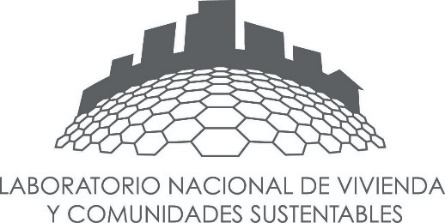 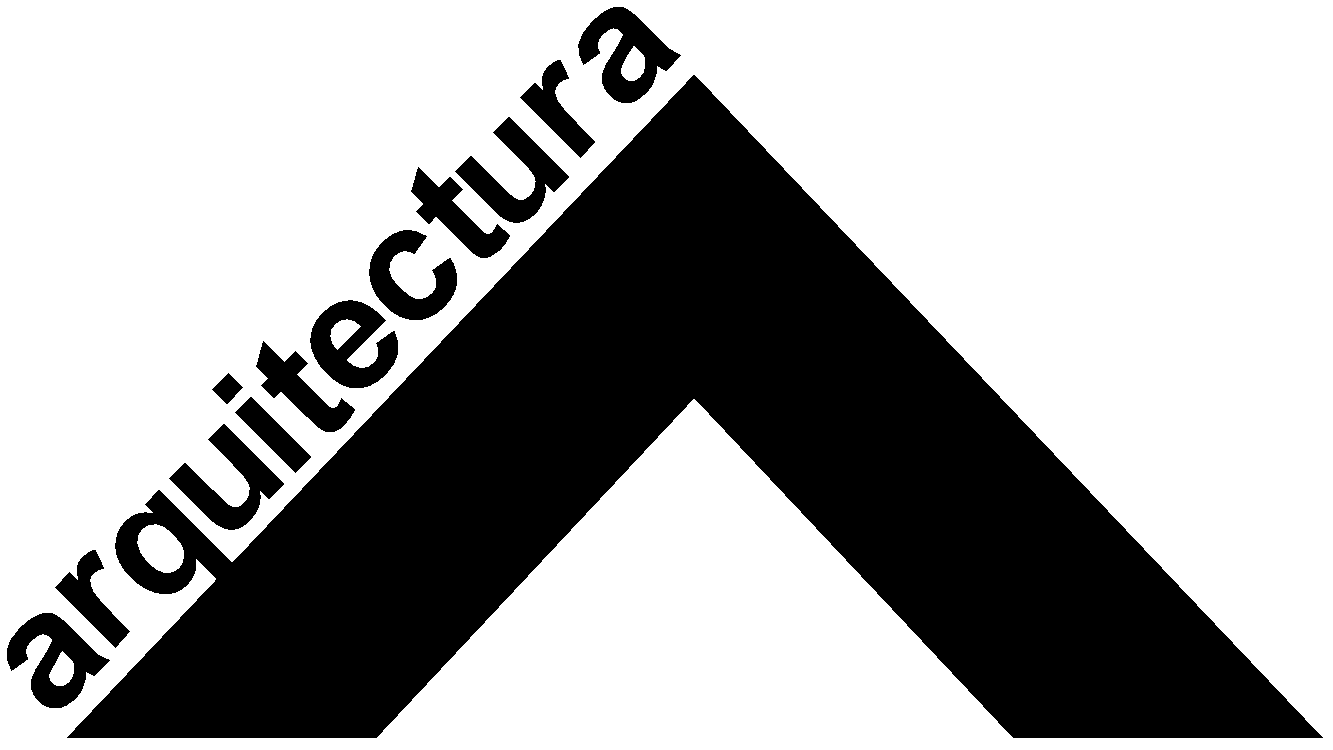 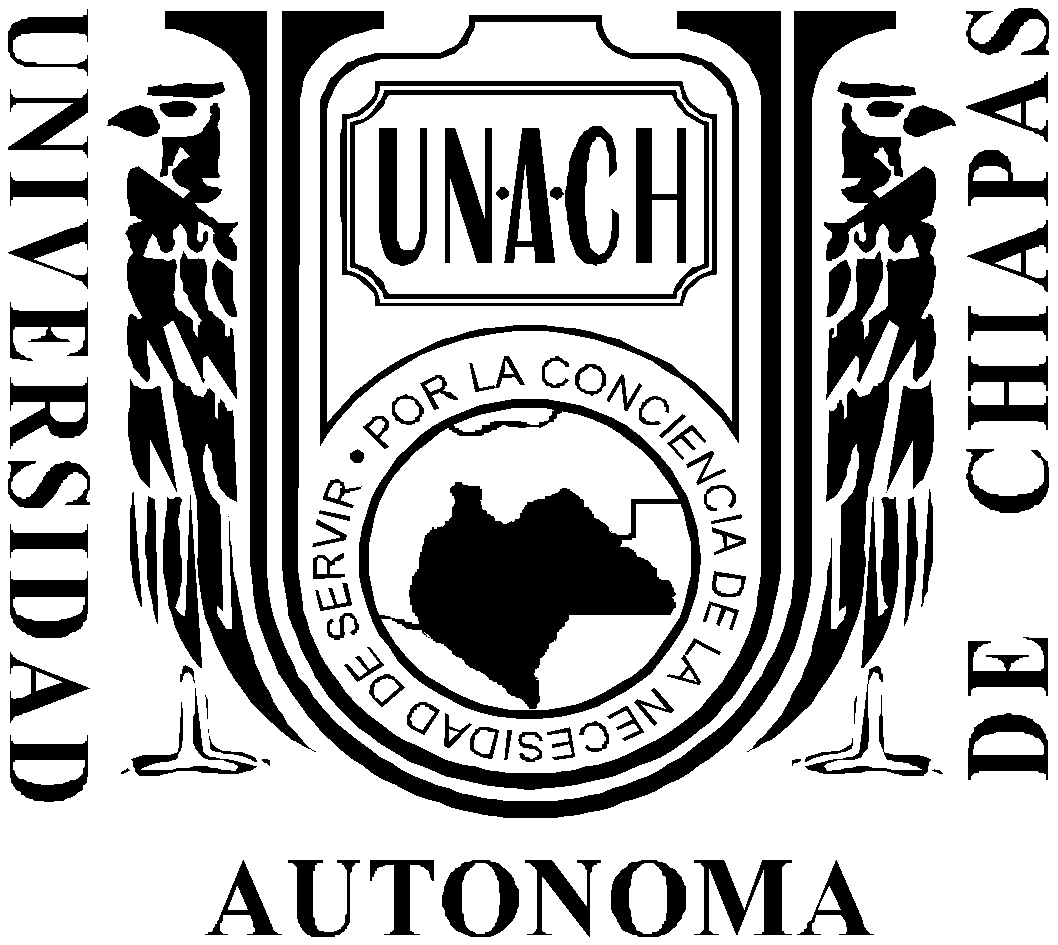 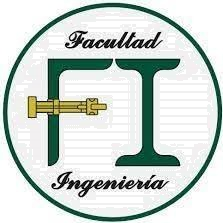 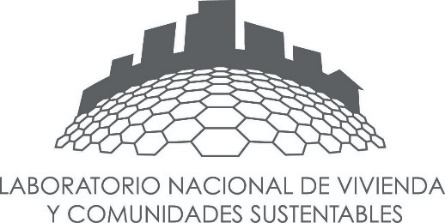 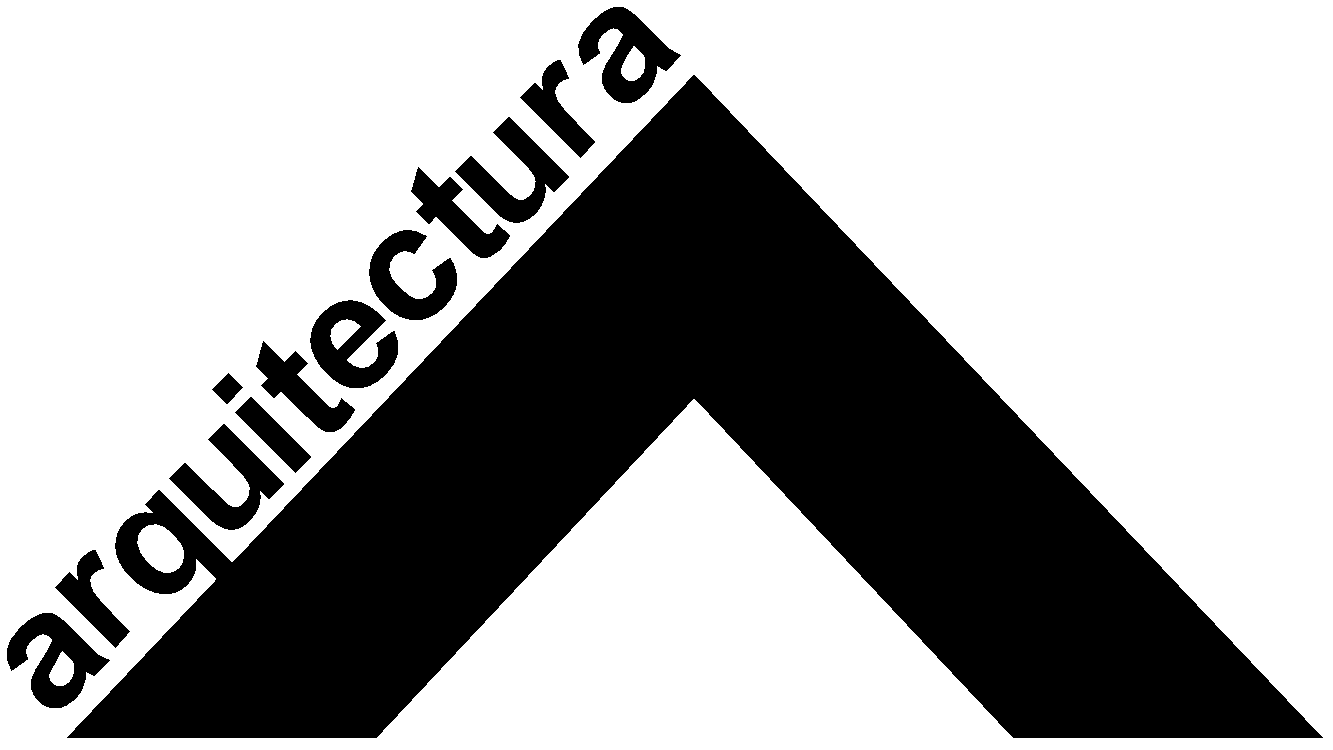 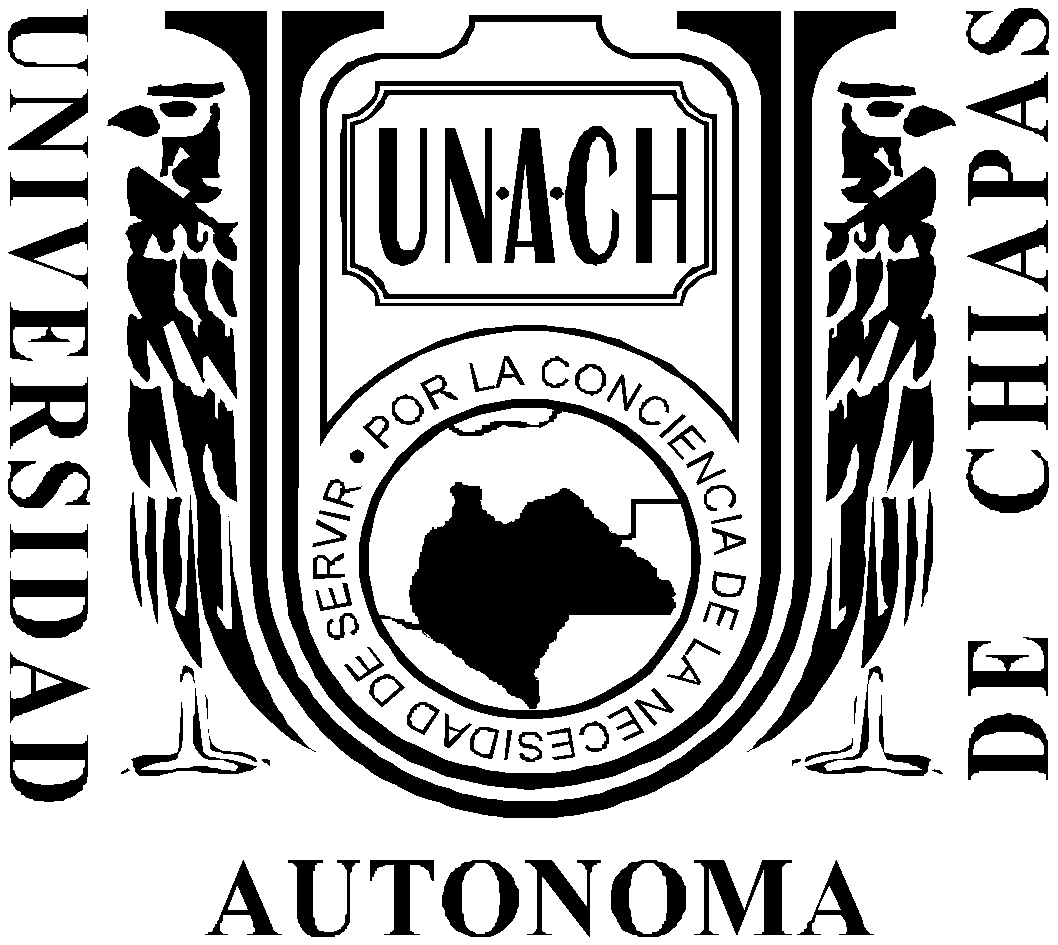 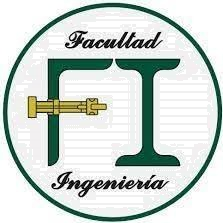 UNIVERSIDAD AUTÓNOMA DE CHIAPASDES ARQUITECTURA INGENIERÍAFormato 2. Guía para la elaboración del anteproyecto de investigaciónEl Protocolo de Investigación es un documento que se solicita durante el curso de inducción del programa de Maestría en Tecnologías para la Vivienda, donde la persona aspirante describe su tema de investigación. Por lo anterior se presenta está breve guía para la elaboración del Protocolo de Investigación y el cual deberá cumplir con los siguientes puntos:Portada (una página), incluye: a) Escudos, nombre de la Institución, la Unidad Académica, la Maestría en Tecnologías para la Vivienda; b) Nombre de la Unidad de Competencia; c) Nombre del tema desarrollado; d) Nombre de la/el estudiante de maestría; e) Nombre la/el docente de la Unidad de Competencia; f) Lugar y fecha.Introducción (Máximo 2 páginas). Contenido (Desarrollo del tema designado, mínimo 30 cuartillas).AntecedentesPlanteamiento y formulación del problemaObjetivosJustificaciónhipótesisAlcances y limitacionesMarco de referenciaMetodologíaResultados esperados o preliminares, Análisis e Interpretación de los datos Conclusión (Máximo 2 páginas). Referencias (Formato APA, versión Última). Anexos (Planos, gráficos, imágenes, etc.)